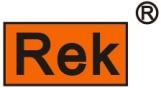 Meiruike Instrument Manual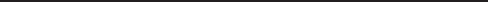 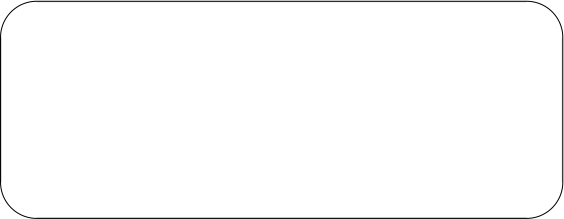 SHENZHEN MEIRUIKE ELECTRONIC TECHNOLOGY CO.,LTD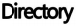 Chapter 6 Serial port RS232C remote control and SCPI instruction....................................................  .   23 Chapter 7 Handler(PLC)interface 	 30Chapter 8 Packing List    	 31Introduce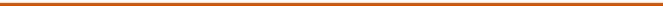 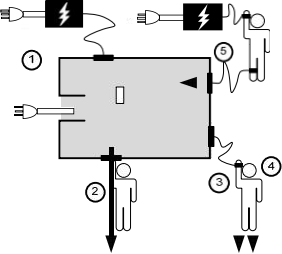 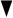 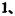 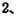 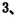 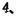 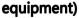 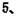 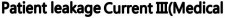 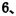 OverviewHigh quality electrical products will be tested many projects safety specification, include insulation impedance test, compression test, the grounding impedance test and leakage current contact (current) test, the test project of leakage current (current) contact test is cumbersome and important, mainly       used to test electrical products under the condition of normal or fault of leakage current, To ensure the product leakage current conforms to certain international standards or regulations, and maintain the     personal safety of operators.Leakage current testing mainly includes three different modes. The first two are ground         leakage current and surface leakage current, which are generally applied to products with grounded   metal enclosures. The third is component leakage current testing, which is mostly applied to medical  equipment. The tests mentioned above are based on the premise that the product can be used safely and will not cause harm .RK7500Y series is a tester for measuring leakage current of medical electrical equipment. Can beimplemented in accordance with GB9706 . 1-2020 standard and GB4793. 1-2007 requirements of the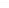 measurement.Leakage current mode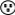 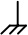 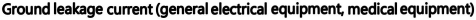 The current flowing into the earth through the ground protection wire of a Class I device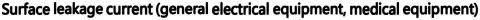 An electric current flowing through the body through an ungrounded enclosure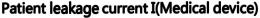 The electrical current that flows through the application part of the device connected to the human body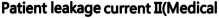 Current that flows through the body by applying a partial connection while the device is in fault mode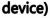 Current that flows through the body by applying a partial connection while the device is in fault mode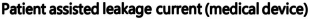 An electric current flowing through the body through connections between applied parts.Measuring principl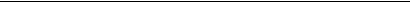 Leakage current refers to the electrical insulation between metal parts, or live parts and ground parts in the absence of fault applied voltageThe current formed through the surrounding medium or insulating surface is called leakage current. The                 measurement of leakage current requires measurement under normal and single fault conditions of EUT power     supply, and its maximum value is taken as the leakage current. So there are several power supply states as follows.Power polarity switch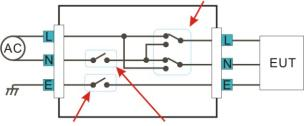 Protective ground switch      Zero line switchThe so-called single fault state is:1. Not connected protective ground wire (not suitable for grounding leakage current test)2. One line of the power supply is disconnected (zero line of the power supply)3. External equipment failure (Patient leakage current II, Patient leakage current III will occur)Generally speaking, we will also require switching the polarity of the power supply to measure                    the leakage current of the equipment under test. Therefore, this state should also be taken into account in the work of the power source.Measuring way             By switching the power state of the object to be measured and matching the position of thetest pen at both ends of the MD, leakage current in different modes can be measured.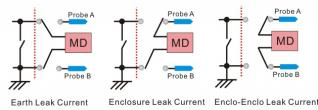 Measurement of the network            In order to measure the leakage current (or contact current) of electrical equipment,a circuit network that can mimic the human body (human analog impedance network: MD) is requiredOr Network).        Human impedance varies depending on the location, area, and current direction of the contact point. Therefore, the      choice of gauge for human impedance analog circuit must be based on what kind of test to be done and the maximum leakage current allowed. Therefore, the human body simulation circuit is different according to different safety                standards. They also adapt to different test ranges. You can look from various criteria. According to the safety                 regulations, the analog impedance network must be composed of RC equivalent circuits. This machine is equipped withthe above two networks, please see the appendix for detailsWhat is a single failure state?It indicates that the security protection measures of the device are faulty or the fault that may lead to a critical state occurs. The leakage current test includes the following three single fault states.1, ground line broken (not applicable to the ground leakage current current test)2. A wire in the power cord is broken (neutral power cord)3. External equipment damage ( Patient leakage current II and Patient leakage III)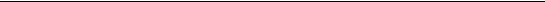 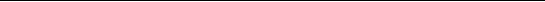 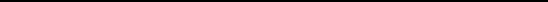 The main features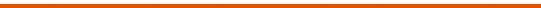 Built-in two kinds of measurement network, suitable for GB9706.1-2020 standard and       GB4793.1-2007 standard or regulations of human body simulation measurement networkMultiple leakage current measurement modes( 1 )  Leakage current to ground( 2 )  Leakage current of shell( 3 )  The application of partial grid supply voltage leakage current( 4 )  Patient, patient's auxiliary leakage current AC( 5 )  Patient, patient's auxiliary leakage current DCType of leakage currentDC 、AC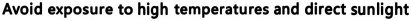 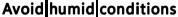 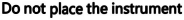 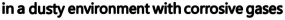 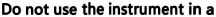 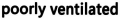 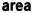 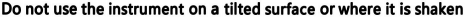 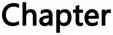 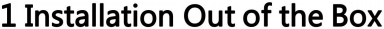 This chapter describes some of the checks you must make when you receive the instrument, and the conditions you must know and have before installing and using the instrument.1.1 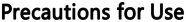 Always follow the following rules when using the instrument:■   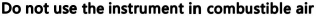 To prevent combustion or explosion, do not use the instrument near alcohol, diluents, and other combustible materials or in air with high concentrations of these gases.■Do not place the instrument in a place where heat or temperature changes violently. Temperature range: 5℃ to +35℃Instrument storage temperature range; - 20 ℃ to + 60 ℃■■Do not use the instrument in an environment with corrosive gases such as sulfuric acid, fog, dirt and dust, or the like. This can corrode wires and connectors,creating hazards or connection defects that  can lead to failure, failure or even fire■The instrument has a forced air cooling system. Provide enough space for side and back vents to allow air to circulate.■If the instrument is placed on an uneven surface or shaken, it may slip and damage the instrument. ■   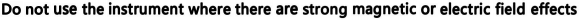 When the instrument is used in places with strong magnetic or electric fields, the electromagnetic pulse may cause the instrument to malfunction and cause fire.■   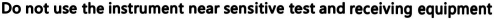 If the equipment is used in the vicinity of the instrument, the noise generated by the                   breakdown of the component under test may affect the equipment. A bove the test voltage of  3 kV, the electric field between the test lines will ionize the air and generate corona, which will generate a large amount of RF bandwidth interference between the test lines . To minimize this effect, make sure the test lines are far enough apart .A lso, keep the test line away from conductive surfaces (especially sharp metal ends).1.2 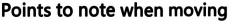 When moving or transporting the instrument, take the following precautions:■ 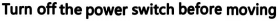 Moving with the power switch on can cause shock and damage.■  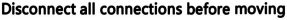 Moving the instrument without disconnecting the cable may result in damage to the connecting cable or dropping the instrument during removal.1.3 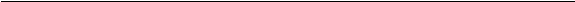 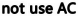 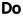 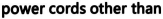 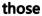 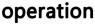 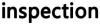 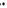 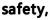 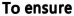 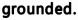 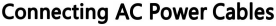 T he power cord is supplied with the instrument .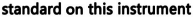 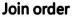 1. Make sure the power supply is within the line power supply range of the instrument.2. 2. Determine the nominal value of the instrument fuse. The fuse box is installed in the correct position (power supply).3. 3. Make sure the power switch of the instrument is off.4. Connect the AC power cable to the AC LINE end on the rear panel.5. Use the supplied AC power cable or the AC power cable selected by a qualified professional.6. Plug into the AC power socket. 1.4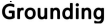 warning：Ensure that the instrument is connected to electrical ground (safe, ground).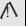 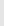 If the grounding of the power outlet is not connected to the ground of a peripheral device or a nearby commercial wire, and the instrument is not directly connected to the ground, the housing of the           instrument may carry very high voltage, which can become very dangerous.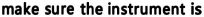 Choose at least one of the following two available methods for grounding:1. The power cable is connected to a single- phase three-wire power socket. Make sure the socket ground wire is reliably connectedTo the earth.2. Pass the rear panel protection terminal through the ground bar (the copper supplied with the production line to reliably connect the earthWire or copper bar) to the earth. Let a specialized engineer select, manufacture, and install the grounding connection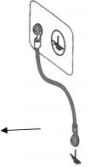 Wiring. To ensure that the ground connection is correct and reliable.1 . 5	 Safe place ：   After turning off the power switch, wait a few seconds to turn it on again. Repetitive switching of the power on/off at insufficiently frequent intervals is damaging to the instrument.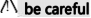 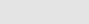 1 . 6  Safe operation                                            1. The instrument must be well grounded.2, the operator must be familiar with the use of the instrument and familiar with GB9706.1 and operate the instrument according to the operating procedures.3, in the process of testing is not allowed to touch the test and connected objects.4. Press "STOP" to stop or turn off the power switch if any abnormality is found.5, in order to ensure the stability of the test voltage, it is recommended that users use the AC stabilizer matching with the capacity of the instrument.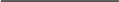 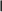 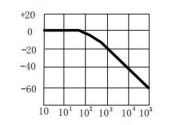 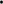 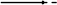 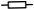 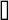 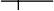 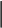 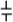 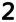 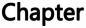 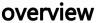 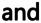 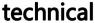 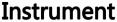 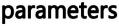 1、 SummarizeRK7500Y series program controlled leakage current tester is mainly used for medical equipment leakage current or             laboratory standard equipment leakage current detection, the instrument tests various types (class I, class II, internal power supply and type B, BF, CF) of medical electrical equipment leakage current to the floor, to the shell leakage current, patient leakage current (letterNo. Pressurized part), patient leakage current (applied partial pressurization) and patient auxiliary leakage current (DC and   AC) or laboratory standard enclosure leakage current and ground leakage current, etc. The instrument meets the general     requirements of medical electrical equipment safety GB9706.1-2020 standard, laboratory requirements GB47 931-2007        standard test requirements, is a necessary safety test instrument for medical device manufacturers and testing departments. The power capacity of RK7500Y series instruments is different for each model.Main property1,can be set according to the category of test items, the same test item automatic combination test, synchronous display measured voltage value, external voltage value, normal state leakage current value, single fault state leakage current value.2, can be a key to complete the ground drain current, the shell leakage current, patient leakage current (application of partial grid power supply voltage), patient leakage current (DC and AC) and other items of the test, can also be divided into items.3, with power supply circuit overvoltage, overcurrent and MD measurement device overcurrent protection, with leakage current over limit acoutooptic alarm function.4, with PLC interface, can be controlled by external; With RS232C interface, can communicate with computer to complete remote control.5, the instrument has 5 groups of parameter memory function.2、     Main technical indicators and parameters1、Working temperature1.1 Temperature: 0 ° C-40 ° C1.2 Relative humidity: ≤ 80%1.3 There is no strong electromagnetic interference source and corrosive gas around the instrument, and the ventilation is good.2、  Power supply: AC 220 ± 10% 50Hz ± 2Hz3、The instrument power consumption: ≤ 50W4、  Measuring device: automatic range conversion, really effective measurement.( 1) Medical GB9706. 1 -2020 standard a) Leakage current measurement range: I: 3 to 99.9uA Resolution: 0.1uAII: 100 to 999.9uA Resolution: 0.1uAIII: 1000-9999uA Resolution: 1uAb) Patient leakage current and patient auxiliary current: DC measurement range:               3-999.9uA resolution: 0.1uAc) Measurement accuracy: 10~ 99.9uA ± 5% Ua 100 ~ 9999 + / - 5%Note: The accuracy range is more than 10uA currentd) Frequency response range: DC ~ 1MHze) Measurement impedance circuit (MD) : in accordance with GB9706.1-2020 Figure 12R1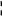 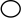 C1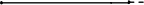 R1  10KΩ     ±5%R2  1KΩ     ±5%C1 0.015uF±5%A) Measuring equipment                                                      BFrequency characteristic2) Laboratory GB4793.1-2007 standarda) Leakage current measurement range:I:3 to 99.9uAII: 100.0 to 999.9uAIII:1000 ~ 9999uAb) Measurement accuracy:10 ~ 99.9uA      ±    5%Resolution: 0.1uAResolution: 0.1uAResolution: 1uA100 ~ 9999uA  ±   5%Note: The accuracy range is more than 50uA currentc) Impedan1ce measurement circuit (MD) : in accordance with GB4793.1-2007 Figure A.1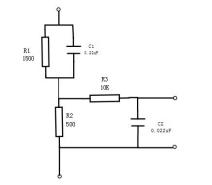 5. Output voltage ：a) Measure the voltage output range of the power supply: 0~ 300V Resolution: 1V b)Accuracy: ± 5%c) Capacity: RK7505Y:500W; RK7510Y: 1000 w; RK7520Y: 2000 w; RK7530Y: 3000 w;RK7550Y: 5000W6. Timing:a) Range: 1~ 9999(s) Resolution: 1sb) Accuracy: ± 5%7. Size and Weight:Chapter 3, Overview of Instrument Panel3.1 Front panel description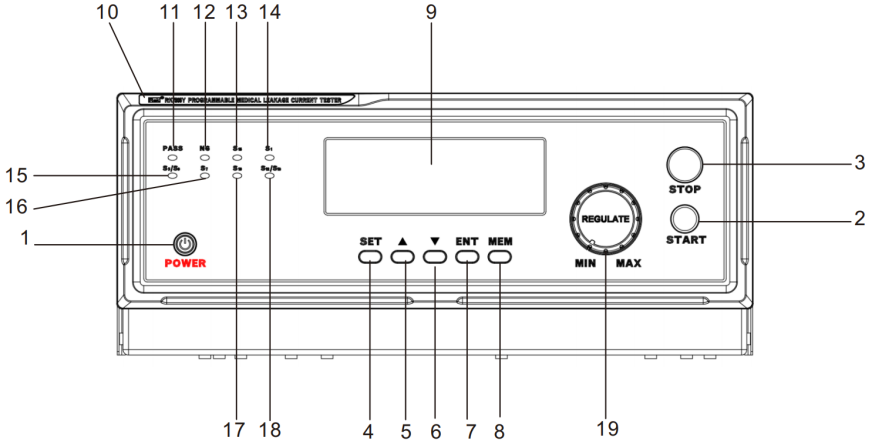 "POWER" button: power switch, press the instrument to connect to the power supply "START" button: press the instrument to start the test and start the light on. "STOP" button: stop the test, if the alarm, stop the alarm. "SET" button: press the instrument setting button, enter into the parameter setting state; press "START" key to light the light indicating that the instrument is in operation. "" button: add the data key when setting the parameters, and press the data to increase. 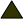 "" " key: reduce the data key when setting parameters, press the data reduction. "ENT" button: OK key, press to save the set data, and return to the standby state. "MEM" key: storage key, press this key to set 5 sets of storage and call; this key has the shift function when setting the value."LCD display screen": information display window, using LCD2004C LCD screen. Machine model labeling. "PASS" lamp: the light light indicates that the test object is qualified. "NG" lamp: the light indicates that the overleakage alarm of the test object is unqualified. The "S15" lamp: corresponding to the "S15 switch" in the GB9706.1-2020. "S1" lamp: when the instrument is in the single fault state of the power supply test, the lamp is on, corresponding to the "S1 switch" in the GB9706.1-2020. "S5 / S9" lamp: the replacement indicator lamp, corresponding to the "S5 / S9 switch" in the GB9706.1-2020. "S7" light: the light indicates that the "PE" port is on, corresponding to the "S7 switch" in GB9706.1-2020. "S10" light: the light indicates that the "FE" port is on, corresponding to the "S10 switch" in GB9706.1-2020. "S12 / S13 light": the light indicates that the "AP" port is on, corresponding to the "S12 and S13 switches" in GB9706.1-2020. (19) "regulating knob": adjust the output voltage. Booup clockwise, counterclockwise. Usually, when the instrument is not in use, it should be rotated counterclockwise to the end.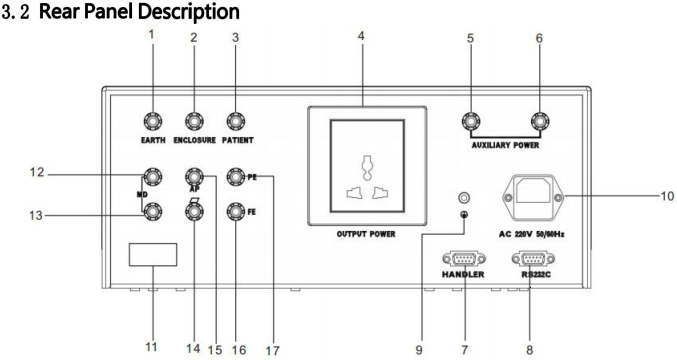 "ground" jack: in the high-end MD, multi-mode combination test, connected to the "PE" end of the equipment under test.(2) "shell" socket: in the high-end of MD, during the multi-mode combination test, connect to the "shell" end of the tested equipment, and the measured shell leakage current.(3) "Patient" jack: in the high-end of MD, multi-mode combination test, connect to the "application part" of the equipment under test. (4) Output power socket: test voltage output end. (5) "Auxiliary power supply": auxiliary voltage output. (6) "Auxiliary power supply": auxiliary voltage output. (7) "HANDLER" interface: the control and output connection of the instrument and the external control equipment. (8) "RS232C" interface: RS232C serial port communication interface. (9) Ground end: enclosure ground end. (10) Power socket: input AC 220V 50Hz power supply, equipped with fuse. (11), the instrument nameplate (12) "MD" jack: MD high-end. (13) "MD jack": MD low-end.(14)“   ”Jacks: connect the socket of the metal plate placed at the bottom of the measured instrument case, corresponding to the "S15 switch" in the GB9706.1-2020 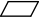 (15) The "AP" jack: corresponding to the "S12 or S13 switch" in the GB9706.1-2020. (16) "FE" jack: functional ground socket.（ 17）"PE" jack: protective ground jack.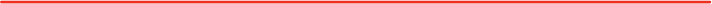 Note: Procedure for using MEM key1. Press "ENT" on the standby interface to enter the "MEM" interface, as shown in the picture: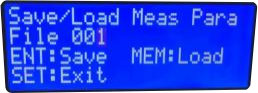 2. FILE: indicates the number of file groups. ENT: data storage; MEM: data invocation; SET: exit.3.3 The RK7550Y-2 front panel description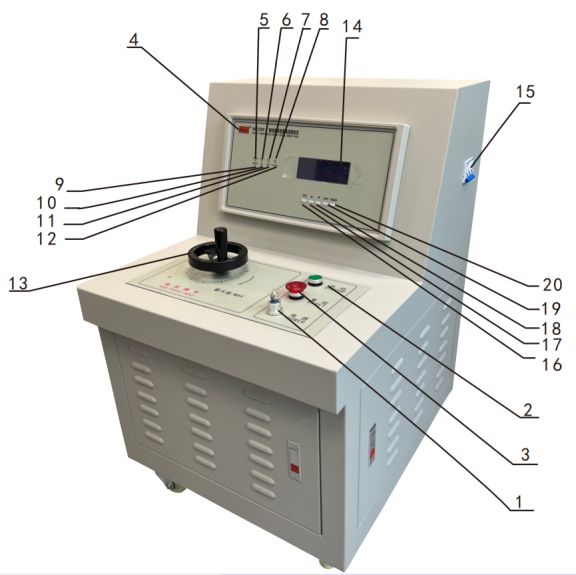 "POWER" button: power switch, open the instrument to the power. "STARTUP" button: press the instrument to start the test, and start the light on. (3) "RESET" button: press to stop the test, if the leakage alarm, press to stop the alarm. Machine model labeling. "PASS" light: the light is on indicates that it is qualified by the test item.	"NG" light: the light indicates that the overleakage alarm of the test object is unqualified. "S15" lamp: corresponding to the "S15 switch" in the GB9706.1-2020."S1" lamp: when the instrument is in the single fault state of the power supply test, the lamp is on, corresponding to the "S1 switch" in the GB9706.1-2020. "S5 / S9" lamp: the replacement indicator lamp, corresponding to the "S5 / S9 switch" in the GB9706.1-2020. "S7" light: the light indicates that the "PE" port is on, corresponding to the "S7 switch" in GB9706.1-2020.	"S10" light: the light indicates that the "FE" port is on, corresponding to the "S10 switch" in GB9706.1-2020."S12 / S13 light": the light indicates that the "AP" port is on, corresponding to the "S12 and S13 switches" in GB9706.1-2020. "Pressure regulating turntable": adjust the output voltage size. Booup clockwise, counterclockwise. At startup, confirm that the turntable is at the 0 position."LCD screen": information display window, using LCD2004C LCD screen."Air switch": the blue switch is pushed up is open, pushed down is off. "SET" button: instrument setting button, press the parameter setting state; press "START" to light the light indicates that the instrument is in operation.	( 17)“    ”Key: increase the data key when setting the parameters, and press the data increase.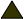 	( 18)“ ” Key: reduce the data key when setting the parameters, and press the data reduction key.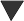 	( 19)“ ENT”   Key: OK key, press to save the set data, and return to the standby state.	( 20)“ MEM”Key: Storage key to set 5 sets of storage and calls; this key has shift when setting values.3.4 RK7550Y-2 Description of the rear panel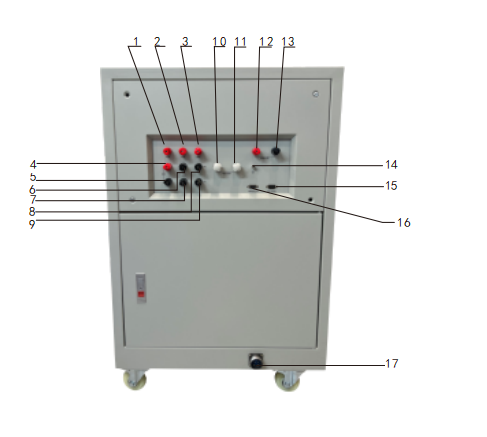 "ground" jack: in the high-end MD, multi-mode combination test, connected to the "PE" end of the device under test."shell" socket: in the MD high-end, multi-mode combination test, connected to the "shell" end of the tested equipment, the measured shell leakage current. (3) "Patient" jack: in the high-end of MD, when the multi-mode combination test, connect to the "application part" of the equipment under test.(4) "MD" jack: MD high-end. (5) "MD" jack: MD low-end. (6) "AP" jack: corresponding to the GB9706.1-2020. The "S12 or S13 switch" of the.(7)  “   ”Jacks: connect the socket of the metal plate placed at the bottom of the measured instrument case, corresponding to the "S15 switch" in the GB9706.1-2020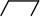 	(8) "PE" jack: protective grounding jack. (9) "FE" jack: functional ground socket. (10) "Power output": test voltage fire wire (L) output. (11) "Power output": test voltage zero line (N) output terminal. (12) "Auxiliary power supply": the voltage output of the auxiliary power supply. (13) "Auxiliary power supply": the voltage output of the auxiliary power supply. (14) "Ground end": the enclosure ground end.	(15) "RS232C interface": RS232C serial port communication interface. (16) "HANDLER interface": the control of the connection between the instrument and the external control equipment. (17) "Power socket": input AC220V / 50 / 60Hz power supply, equipped with fuse.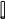 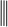 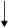 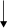 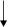 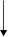 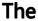 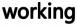 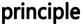 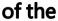 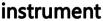 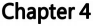 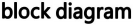 F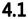 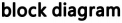 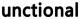 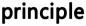 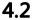 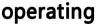 It is mainly composed of the following parts.The power supply circuitHuman analog impedanceLeakage current detectionThe signal processingCPU control systemThe remote interface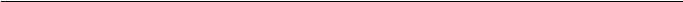 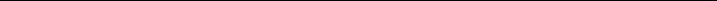 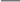 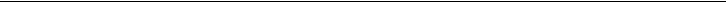 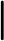 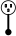 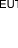 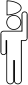 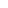 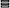 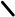 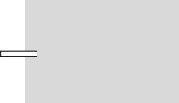 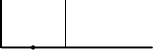 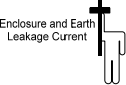 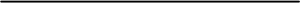 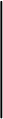 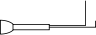 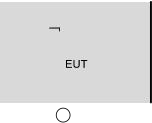 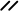 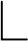 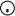 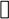 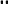 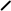 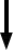 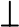 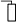 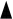 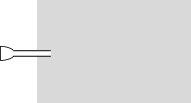 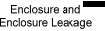 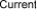 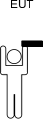 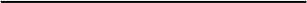 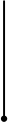 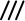 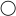 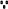 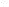 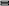 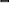 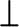 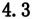 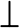 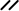 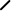 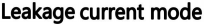 Introduction to the leakage current mode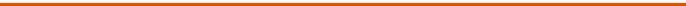 Definition: Leakage current refers to the electrical insulation between metal parts, or between live parts and           ground parts, through the surrounding medium or insulation surface of the current is called leakage current in the absence of fault applied voltage. It consists of two parts, one is conduction current through insulation resistance;  The other part is the displacement current through the distributed capacitance.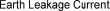 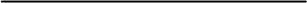 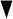 Description:  Leakage current generated by the power supply network through or across the insulation layer and into the protective grounding wire current. For a Class I device, if the grounded human body touches the palpable             conductor (such as the shell) connected to the protection grounding wire, the contact current will flow to the ground through the human body. When the current is greater than a certain value, there is a danger of electric shock.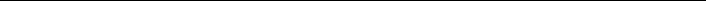 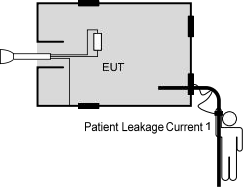 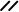 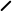 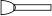 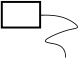 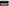 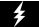 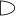 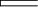 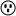 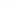 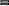 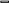 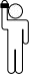 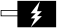 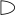 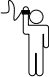 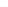 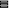 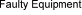 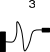 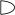 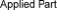 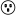 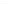 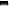 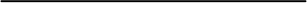 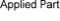 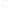 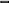 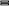 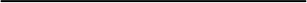 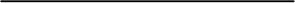 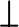 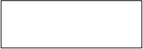 I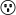 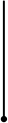 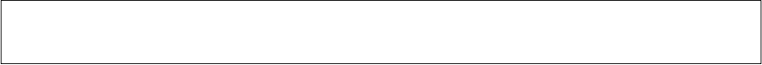 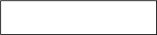 IIEUT                      Applied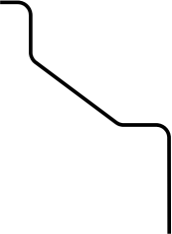 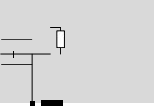 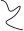 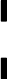 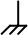 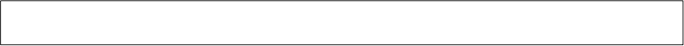 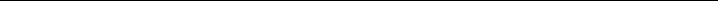 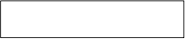 III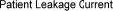 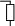 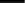 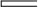 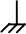 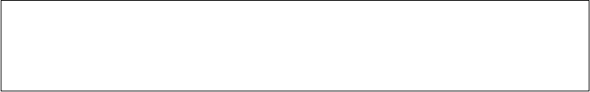 List of leakage current modes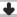 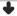 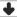 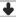 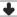 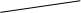 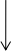 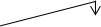 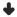 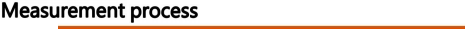 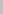 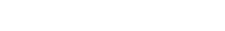 4.4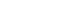 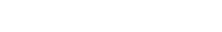 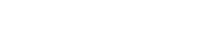 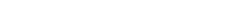 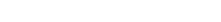 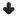 Connect the EnTTurnonEnTpower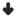 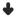 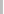 Measuringfunctionsetting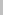 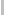 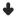 Select the type of leakage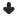 PressSTARTtostartthe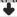 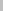 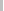 TurnoffEnTpower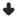 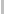 Turnoffthepoweroftheunit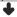 RemovethetestlineanddisconnecttheEnTline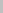 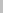 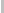 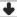 OverRefer to the contentBoot to preparePowered upMeasurement network selectionMeasurement parameter settingSelection of leakage modeSelection of leakage modeConnection of power supply and test lineMeasurement parameter settingMeasurement parameter settingThe power shut down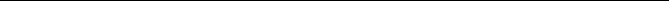 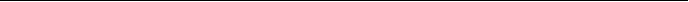 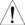 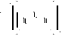 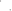 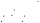 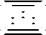 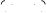 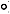 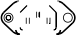 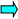 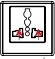 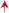 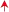 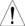 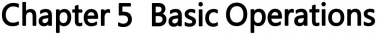 5.1 Boot necessaryThis section describes how to properly boot up and pre-operation Settings.Boot to prepare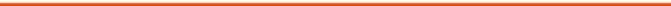 Before the AC power of the machine is turned on, make sure that the AC input voltage selection voltage of the       machine meets the identification requirements (next to the rear panel socket), and then connect the power cord to the rear panel socket.NOTE220 v + 10% / 50 ~ 60 hz* For safety, use a grounded power cord.Fuse Validation Check if the fuse meets the specification.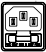 EUT input voltage confirmationFirst confirm whether the EUT rated input voltage and test voltage, EUT rated power and so on meet the NOTE     requirements, and then connect the power cord to the rear panel socket.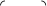 EUT power outputInput and output wiringCorresponding relationsbetween1,  EUT  power input and output connection  method has a certaincorrespondence, otherwise it will affect the accuracy of the relevant	NOTE             measurement data .                                                                                                             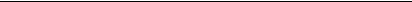 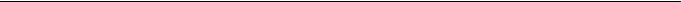 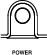 5.2 Starting upTurn on the power                  Press the power switch to turn on the power. The systemis initialized and then enters the measurement interface.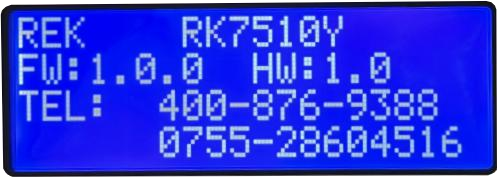 1. Before turning on the power, please confirm that the power switch of the EnT is disconnected.2. After entering the measurement interface, the machine will be set in the state of the last shutdown.3. After starting, please measure after 30 minutes.The power shut down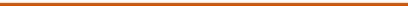 Usually, the power supply of the body to be tested should be turned off before the EnT power output is turned off. As shown in the figure, the EnT power supply line controlled by the internal relay of the machine is in the state of power off or to be measured. Only by      turning off the circuit breaker can the power be completely turned off.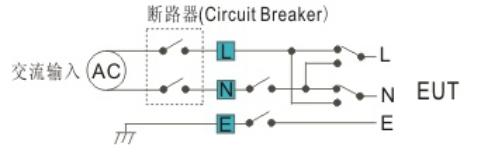 Power offPress the power switch to cut off the power supply.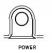 5.3 Instrument parameter settingThere are five leakage current modes in totalMod1:EL(current to floor drain)Mod2:PL(Case leakage current)Mod3:EV(leakage current applying partial on-grid supply voltage)Mod4:AC(patient and patient assisted AC leakage current)Mod5:DC(patient and patient assisted DC leakage current)1. After pressing any key, press "SET" to enter the setting interface. The starting point is as shown in the picture below:Press the "SET" key to move the cursor and select the parameters to be set successively, as shown in Figure 1.Press "" and" "to change the data, press" ENT "to keep the Settings and save.Photo1RK7500Y Series Programe Medical Leakage Current                                     Meiruike instrument (Guangdong) No.000007042. After setting parameters, connect the instrument and the device under test according to the wiring diagram in the appendix.3, press the "start" key, first adjust the voltage regulator to the specified value, the instrument will automaticallyVarious combinations of tests. This is shown in Figure 9. After a test is complete, press the "START" key to restart the test. If not qualifiedThe instrument will send a sound and light alarm, stop the test, press "STOP" to clear.Note: Restarting the machine after shutting down is the test state and parameter setting before shutting down.Photo 9Instrument interface description:"Mod" for table test mode, a total of 6 test mode.Modes 1-5 are EL(to floor drain current) respectively.M2:PL(enclosure leakage current)M3: EV(leakage current applying partial grid supply voltage)M4: AC(patient and patient auxiliary leakage current AC)M5: DC(patient and patient auxiliary leakage current DC)M6: indicates the extended mode“T” indicates the test time"Type" is set for the category, and there are 7 working modes:The corresponding letter Gategory1 after Type1 indicates that the device under test belongs to class I and is tested in single mode. The corresponding letter Gategory2 after Type2 indicates that the device under test belongs to Class II, single mode test. The letter Gategory3 after Type3 indicates that the device under test is powered by internal power  supply and tested in a single mode.The corresponding letter Gategory1 Au after Type4 indicates that the device under test belongs to class I and is under   continuous comprehensive test. The corresponding letter Gategory2 Au after Type5 indicates that the device under test belongs to Class II and is under continuous comprehensive test. The letter Gategory3 Au after Type6 indicates that the  device under test is powered by internal power supply and is tested continuously.The corresponding number "4793" after Type7 indicates that the device under test adopts GB4793's network for testing. Single mode: Tests in the current mode.Continuous comprehensive test: it means that the instrument is automatically tested from mode 1 to mode 5. If the        device under test belongs to class II or internal power supply, the instrument will be automatically tested from mode 2 to mode 5. However, the test instrument can only start from mode 1 if the device is either class I or Class II or internal power supply.NC is the leakage current value in normal state .SFC is the leakage current value in a single fault state.5.4 Leakage current measurement to Earth ( Mode 1)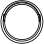 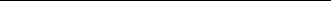 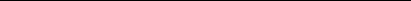 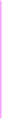 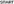 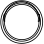 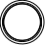 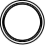 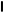 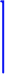 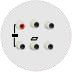 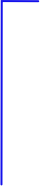 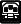 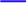 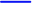 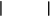 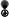 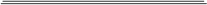 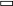 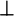 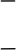 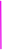 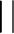 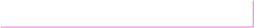 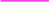 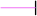 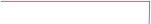 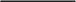 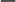 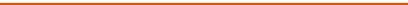 Background/Connection Check that the power supply is properly connected, as shown in the figureMeasureme nt Settings  confirmConfirm MD, leakage mode, measurement setting, upper and lower limits and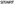 other parameters.Confirm MD, leakage mode, measurement setting,upper and lower limits and other parameters.paneloperation5.5 Shell leakage current measurement (Mode)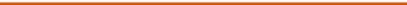 Background/connection As shown, confirm that the power connection is normal.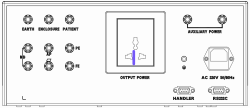 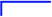 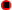 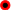 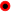 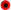 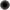 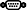 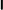 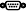 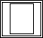 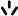 Powerlinein-outpower input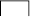 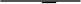 Shell of medical equipment under test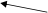 Measureme nt Settings  confirm       panel          operationConfirm MD, leakage mode, measurement setting,upper and lower limits and other parameters.Confirm MD, leakage mode, measurement setting,upper and lower limits and other parameters.	STOP               Press the red STOP switch to stop themeasurement.5.6 Leakage current Measurement of partially screened supply voltage from Type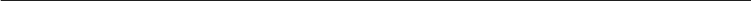 Fapplication ( Mode 3)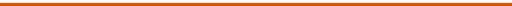 Background/connection As shown, confirm that the power connection is normal.Confirm MD, leakage mode, measurement setting,	ppe  and lo  e  limits and othe  pa amete surwrrrr.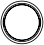 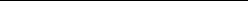 confirmpaneloperationConfirm MD, leakage mode, measurement setting,upper and lower limits and other parameters.                                                                                                                                                                                5.7 A pplication of partial to ground patient leakage current measurement (AC component mode 4, DC component mode 5)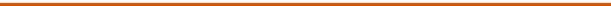 Background/connection As shown, confirm that the power connection is normal.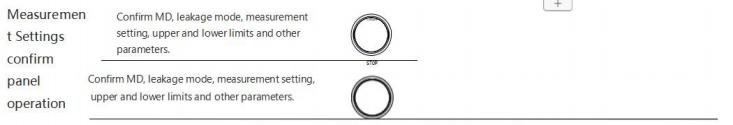 Measurement of patient leakage current from the application part to the housing of the 5.8 internal power supply device (AC component mode 4, DC component mode 5)Background/connection As shown, confirm that the power connection is normal.5.9 Measurement of patient leakage current from the Type F application section to the housing caused by external voltage in the internal power supply device ( Mode 3)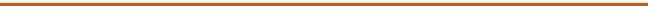 Background/connection As shown, confirm that the power connection is normal.Patient-assisted leakage current measurement (AC) component mode 4, DC5. 10 component mode 5)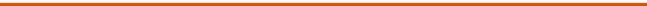 Background/connection As shown, confirm that the power connection is normal.5.11 Patient -assisted leakage current measurement of internal power supply equipment (AC component mode 4, DC component mode 5)Background/connection As shown, confirm that the power connection is normal.5.12 Multi-mode continuous combination test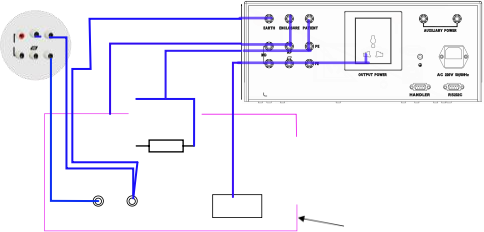 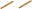 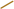 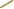 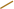 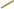 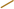 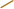 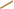 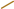 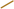 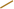 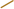 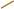 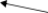 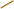 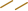 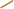 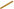 Background/connection As shown, confirm that the power connection is normal.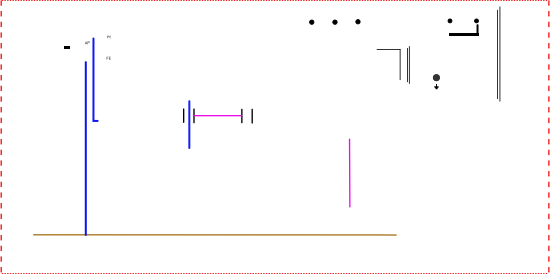 5.13 GB4793.1-2007 Testing standard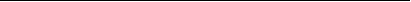 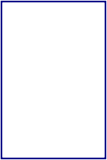 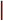 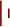 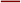 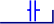 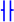 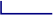 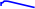 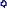 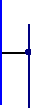 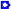 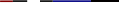 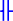 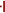 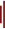 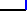 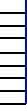 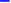 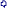 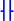 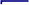 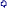 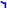 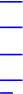 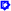 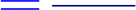 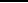 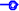 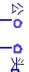 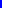 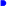 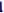 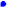 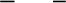 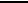 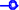 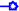 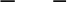 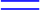 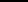 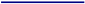 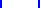 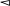 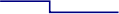 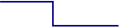 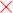 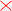 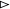 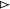 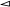 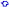 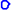 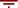 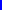 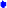 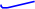 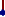 1 、  The principle of communication between serial ports is as the pictureshowsC19GND                                 +3.3V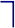 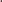 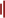 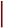 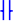 C20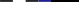 JH1104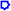 SP3232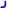 RS232GND2 、  Serial port communication set:Remote control Settingsinterface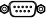 RS-232C interface on rear panelRS232CThe  CO MsetSet the COM port in the PC according to the followingBaud rate: 4800/9600/115200,Check bit: NoneData bit: 8Stop bit: 1Data overflow control: None2 、Serial port communication instruction set:Brief description of instruction format:1. The instrument instruction set describes only the actual characters that the instrument accepts or sends.2, instruction characters are ASCII characters.3, the command data " <?? > "are ASCII strings. The default format is integer or floating point, and the unit of data is an implicit value that does not appear in instructions.4. The end of instruction must be marked by the end of instruction: the identifier of the end of an instruction, without which the instrument will not parse the instruction.a) The default end tag is: carriage return (NL), print control (\n), decimal number (10), hexadecimal number (0x0A)b) END tag of IEEE-488 bus: keyword ( ^END), signal (EOI).2.1 S C PI instruction setRK7505Y●IDN?● MMEMThe instrument subsystem command●When the FUNCtion● Low FETC2.2 * IDN? Subsystem command set*DIN subsystem command set is mainly used to query the instrument model and software version. *IDN?Example Query the software version of the machine modelExample: the * IDN?Returns the REK RK7505Y, 0,1.0. 0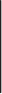 2.3 FUNC tion subsystem command set2.3.1FUNC tion subsystem command setIt is mainly used to set the test parameters of the instrument test function. Command tree：F U N Ct i o n :            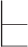 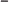 S TA RtS T O PS O U R ce :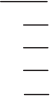 : M O D E: TY P E: T T I M e: N C C U R R: S F C C U R R2.3.2    PROG  Functional Command SetFUNC   ：STARtFUNC   ：STOPFUNC   ：SOURce  MODE     FUNC   ：SOURce TYPE      FUNC   ：SOURce TTIMe    FUNC   ：SOURce  NCCURR  FUNC   ：SOURce SFCCURRWhen the instrument is in the test interface, start the test. When the instrument is in the test interface, stop the test. Test modeTest categoriesThe test of timeMaximum NC current of a test category Maximum SFCcurrent of a test category2.3.2.1 FUNC: STARtFUNC:SOURce:STARtThe test start2.3.2.2 FUNC: STOPFUNC:SOURce:STOPThe test reset2.3.3 FUNC: SOURce: MODE Set/query the test modeSetting format: FUNC:SOURce:MODE < Status value >Query format: FUNC:SOURce:MODE?-- data < status value >Data type: integerData range: 1/2/3/4/5/61:EL (floor drain current) 2:PL (housing drain current) 3:EV (application part of the netLeakage current of supply voltage) 4: AC (patient, patient auxiliary leakage current AC)5:DC (patient and patient auxiliary leakage current DC)6: Extended mode2.3.4 FUNC: SOURce:TYPESets/queries the test categorySetting format: FUNC:SOURce:TYPE < Status value >Query format: FUNC:SOURce:TYPE?-- data < status value >Data type: integerData range: 1/2/3/4/5/6/71-7: Type 1-72.3.5 FUNCtion:SOURce:TTIMeSet/query the test time of the current test mode test categorySetting format: FUNCtion:SOURce:TTIMe<Status value >Query format: FUNCtion:SOURce:TTIMe?-- data < status value >Data type: integerData range: 1-99992.3.6 FUNCtion: NCCURRTo set or query the maximum NCcurrent in the current test mode Setting format: FUNCtion:NCCURR < Status value >Query format: FUNCtion:NCCURR?-- data < status value >Data type: integerData range: 3-9999(Max. 1000 in mode 5)Corresponding to the uA2.3.7 FUNCtion: SOURce: SFCCURRSet/Query the maximum SFC current of the current test modeSetting format: FUNCtion:SOURce:SFCCURR< Status value >Query format: FUNCtion:SOURce:SFCCURR?-- data < status value >Data type: integerData range: 3-9999(Max. 1000 in mode 5)Corresponding to the uA2.4 Commands of the MMEMsubsystemMMEM:SAVESaves the test Settings for the current mode test category to internal storage Setting format: MMEM:SAVE < Status value >-- data < status value >Data type: integerData range: 1/2/3/4/5Corresponds to the storage file 1-5MMEM:LOADRead the test Settings saved in internal storage to the current Settings Setting format: MMEM:LOAD < Status value >-- data < status value >Data type: integerData range: 1/2/3/4/5Corresponds to the storage file 1-5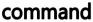 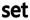 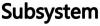 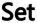 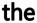 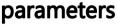 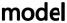 2.5   FETCHFETCh:AUTOSet/query the automatic output status of test dataSet format: FETCh:AUTO < Status value >Query format: FETCh:AUTO?-- data < status value >Data type: integer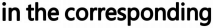 FUNC:SOURce:MODE#:TYPE#:SETMEASPSRASet the number of test parameters under corresponding mode:Data Fan Wai:mode l 1 - 6Mode l 1 - 7T im e 1 -9999NC 3 -9999SFC3 -9999T im e corresponds to seconds, NCCSFC corresponds to uAFan:FUNC: SOURce: MODE1: TYPE1: SETMEASPSRA 30.9999 .9999 The last three numbers correspond toChapter 7 Handler(PLC) Interface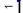 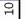 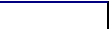 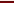 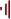 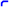 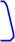 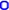 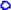 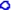 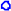 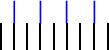 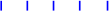 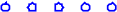 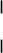 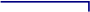 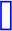 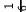 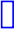 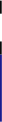 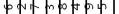 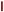 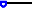 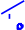 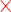 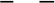 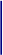 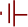 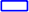 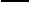 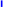 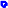 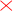 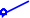 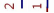 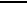 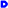 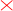 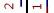 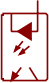 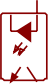 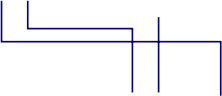 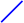 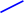 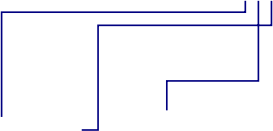 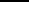 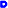 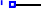 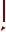 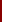 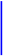 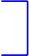 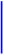 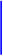 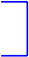 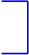 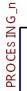 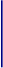 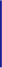 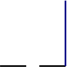 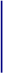 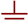 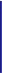 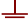 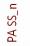 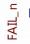 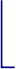 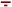 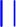 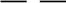 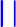 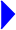 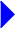 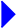 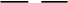 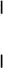 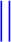 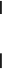 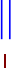 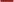 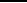 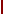 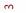 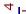 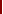 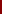 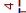 There are three monitoring signals output of PROCESSING(TEST in progress), PASS(test passed) and FALL(test failed) and two remote control signals input of test and RESET. The wiring is as    follows:Output signal of PROCESSING: between PIN2 and PIN5 (with 2-point conduction of signal) FALL output signal: between PIN6 and PIN7 (2-point conduction with signal)PASS Output signal: between PIN8 and PIN9 (2-point conduction with signal)  START Output signal: between PIN3 and PIN1 (2-point conduction with signal) STOP output signal: between PIN4 and PIN1 (2-point conduction with signal)GNDFemale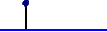 J4DB9  Handle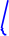 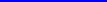 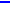 R103.3K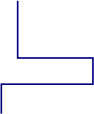 3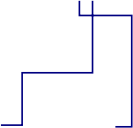 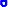 4              5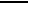 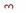 HJR-3FF-S-Z                HJR-3FF-S-Z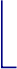 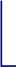 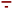 D2                                D31N4007Handler & Signal Connector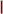 +3.3VChapter 8 Packing List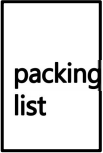 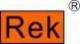 SHENZHEN MEIRUIKE ELECTRONIC TECHNOLOGY CO.,LTDMachine model: RK7505YThe following is the packing list. Please check and check carefully after unpacking. If there is any defect or damage, please Contact Merrick's  distributor or our company in time.Machine model: RK7550Y-2The following is the packing list. Please check and check carefully after unpacking. If there is any defect or damage, please Contact Merrick's  distributor or our company in time.Appendix 1: MD Network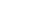 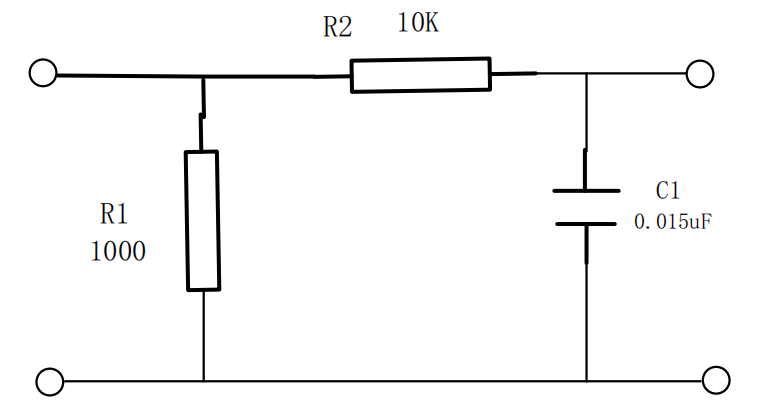 R1 ： 1kΩR2 ： 10kΩC1 ： 15nFGB9706.1-2020 Photo 12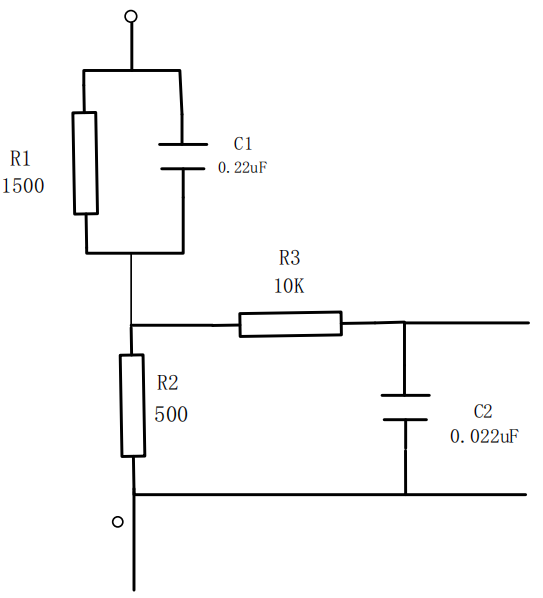 R1 ： 1.5kΩR2 ： 0.5k ΩR3 ：   10k ΩC1 ：   0.22uFC2 ：0.022uFGB4793.1-2007 Photo A.1Appendix 2: Instrument calibration chart1、Current calibration1、Voltage calibration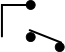 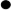 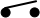 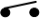 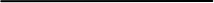 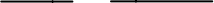 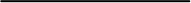 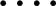 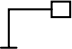 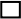 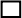 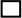 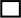 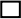 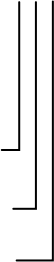 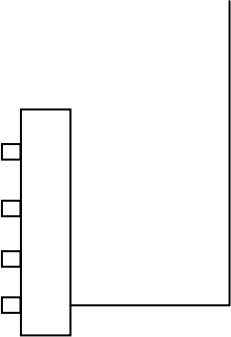 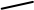 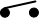 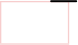 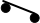 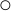 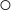 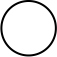 Power supply single - line disconnect analog circuitPower polarity switch part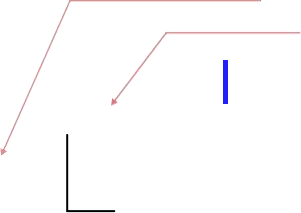 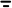 The ground wire disconnects the analog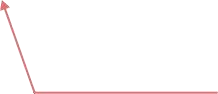 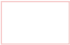 S10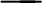 S12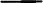 S13E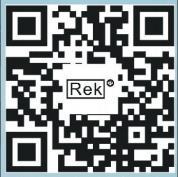 Use your browser to scanPay attention  Shenzhen Merrick           Electronic Technology Co., Ltd. official website to experience more concessions and more      services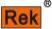 SHENZHEN MEIRUIKE ELECTRONIC TECHNOLOGY CO.,LTDAddress: 31 Blan Road, Nanwan Street, Longgang District, ShenzhenCity 12 / F West, Building B7, Li Lang International Jewelry IndustrialPark (special Ladder No. 7 west)Technical Department: (0) 13924600220Tel: 0755-28604516 (after-sales line)0755-83806889Http://www.chinaareekcom Global service hotline 400-876-9388TypeRK7505YRK7510YRK7520YRK7530YRK7550YRK7550Y-2Weight23.15KG23.15KG38.7KG49.2KG74.1KG169.05KGSize(D*W*L)445*352*160445*352*160533*430*210533*430*210610*430*238927*690*600Medical equipment under test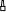 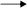 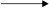 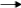 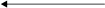 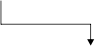 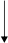 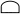 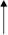 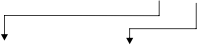 power circuitPower supply: Supply to GLC EUT Power supply: Supply power to the EUT device through the EUT channel on the rear panel. The normal operating voltage of the internal circuit. Input from socket to output from front panelLeakage currentdetection.The leakage current detection loop is composed of a set of relays and a circuit composed of precision resistance and capacitance. MCU provides control signals.Signal processing.Signal processing includes signal amplification/attenuation circuit, current type selection circuit, digital sampling circuit, reference circuit and some control circuit.MCU control systemMCU is a digital signal processing and control system, its periphery mainly includes keys, display, storage, clock, remote interface, protection circuit and so on.Remote interfaceRemote interface has RS-232C and PLC interface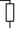 Description:Surfaces or surface parts that are accessible to the operator or patient during normal use (except application parts). A     current flowing into the earth or other part of a surface        through an external conductor connected to it other than a protective ground wire. In the case of Class II internal power supplies, leakage currents on all surfaces should be               considered because they do not have protective ground       lines; If it is a class I device, and it has a part of the surface is not connected to the ground, the leakage current of this      part of the surface should be assessedIntersurface leakage current:The leakage current between any two points that are not associated with the protection ground under normal or    single fault conditions. The current flows from one part of the device through the human body to the other part of   the device.S-EL    Mod:1  T:0002SType:2  Category 2NC:    9010uASFC:    9900uAS-EL    Mod:1  T: 0002 SType:2  Category 2NC:    9010uASFC:    9900uA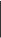 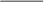 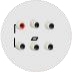 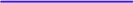 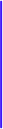 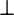 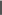 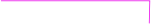 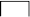 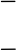 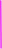 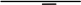 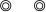 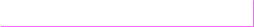 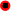 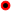 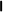 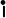 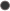 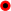 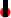 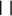 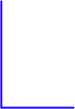 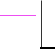 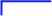 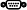 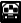 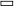 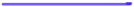 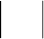 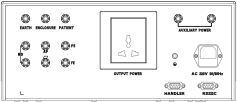 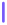 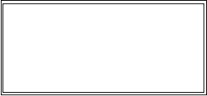 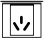 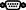 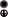 Enclosure of medical  equipment under test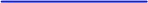 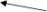 Medical equipment under testap p l i e d  pa r t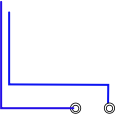 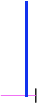 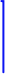 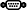 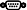 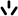 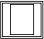 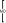 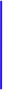 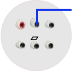 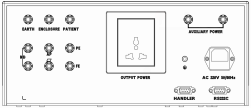 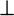 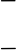 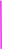 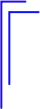 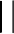 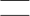 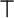 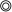 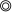 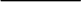 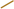 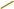 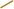 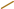 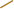 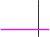 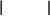 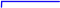 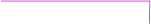 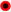 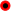 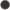 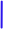 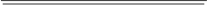 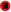 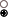 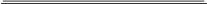 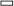 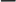 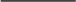 ap p l i e din-ouPEpower inputShell of medical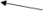     equipment under test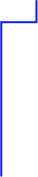 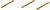 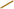 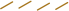 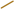 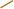 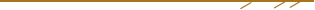 plate metals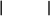 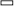 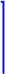 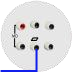 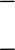 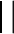 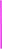 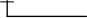 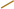 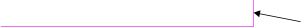 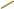 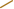 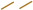 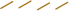 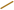 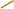 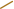 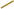 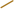 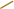 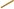 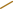 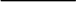 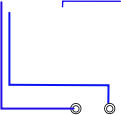 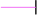 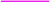 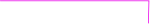 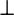 in-oupower input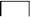 Shell of medicalequipment under testplate metals。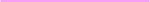 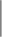 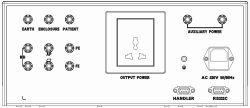 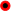 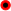 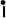 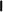 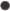 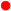 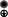 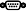 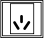 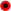 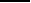 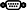 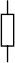 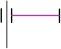 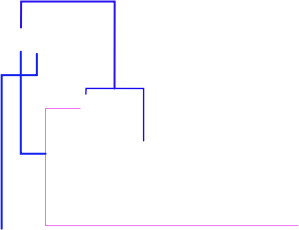 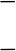 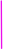 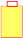 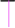 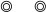 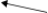 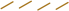 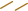 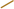 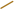 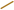 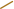 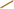 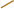 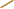 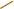 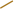 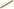 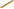 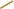 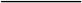 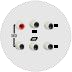 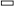 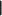 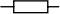 Shell of medicalequipment under test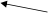 。Shell of medicalequipment under testMedical device under testPlate metals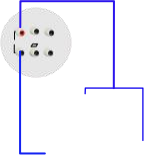 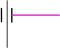 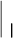 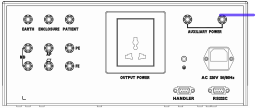 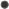 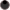 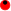 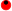 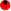 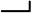 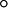 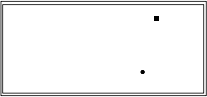 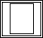 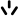 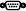 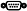 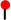 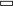 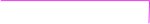 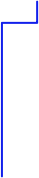 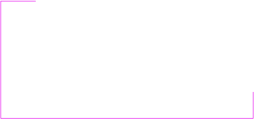 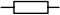 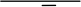 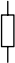 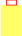 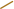 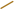 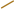 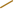 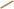 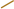 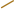 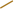 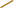 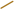 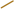 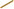 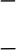 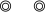 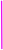 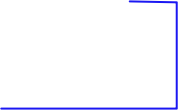 Shell of medicalequipment under test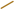 Medical device under test                                     Plate metals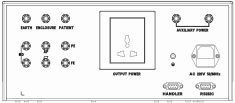 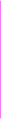 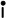 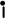 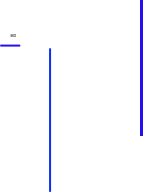 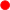 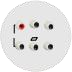 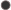 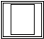 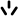 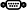 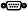 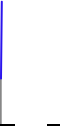 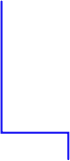 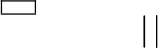 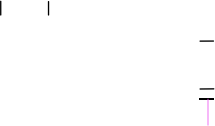 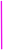 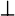 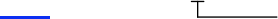 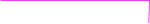 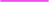 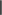 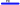 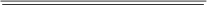 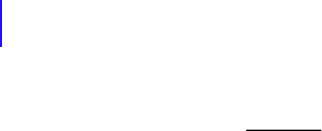 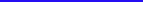 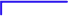 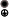 220V  50Hz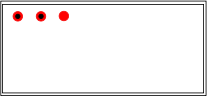 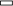 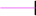 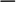 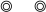 Shell of medicalequipment under testMedical device under test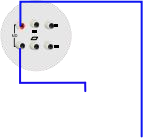 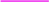 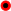 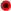 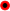 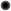 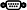 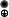 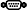 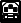 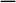 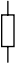 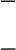 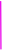 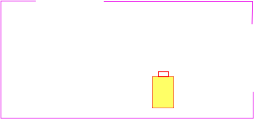 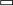 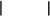 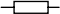 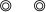 Medical device under test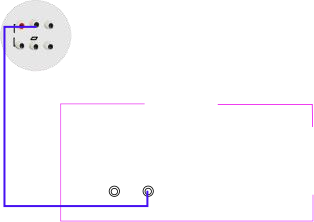 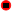 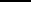 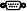 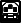 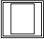 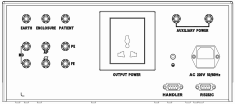 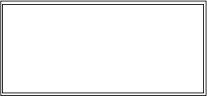 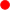 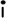 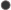 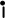 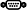 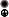 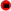 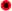 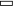 FE                  PE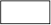 Enclosure of medicalChapter 6 Serial port RS232C remote control And SCPI command713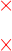 8backgroundCan be remotely controlled via RS-232C connectionProduct nameModelQuantityProgram controlledRK7505Y1 PCSThe instructionsUSBflash disk1 PCSThe calibration report/1 PCSThe power cordRK000011 PCSCertificate of approval/1 PCSTest line (red/black)RK00049/RK000506 PCS/6PCSRS232 cableRK000021 PCSRS232 USB cableRK000031 PCSRS232 to USB drive CD-ROMOptical disk1 PCSProduct nameModelQuantityProgram controlledRK7550Y-21 PCSThe instructionsUSBflash disk1 PCSThe calibration report/1 PCSThe power cordRK00066/671 PCSCertificate of approval/1 PCSTest line (red/black)RK00049/RK000506 PCS/6PCSRS232 cableRK000021 PCSRS232 USB cableRK000031 PCSRS232 to USB drive CD-ROMOptical disk1 PCSfuse50A1 PCSkeyPower switch key1 PCSRear panel of the instrument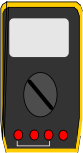 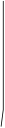 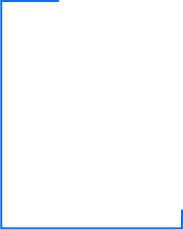 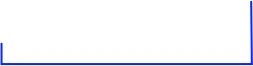 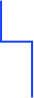 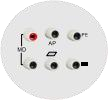 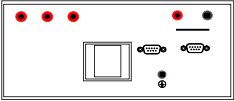 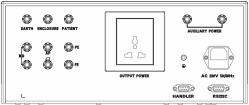 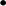 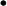 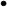 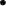 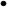 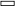 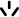 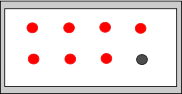 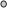 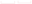 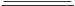 Multim eter current  level                                                   stand ard  resi sta nce  boxAc current calibration diagramRear panel of the instrument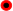 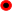 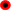 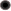 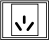 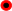 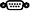 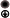 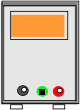 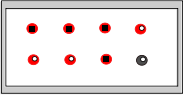 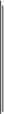 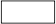 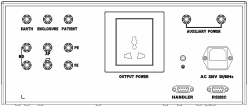 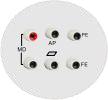 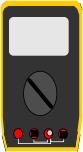 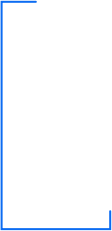 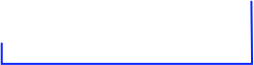 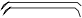 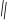 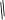 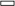 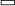 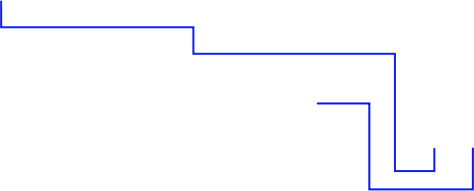 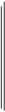 Multim eter current  level                                             stand ard  resistance  boxDc current calibration diagramFront panel of instrument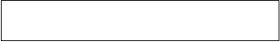 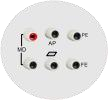 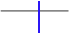 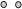 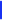 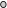 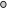 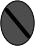 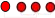 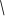 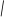 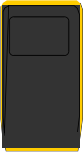 Voltage  range of multimeter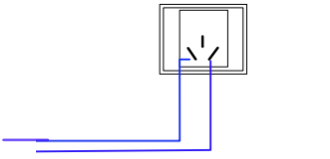 Voltage calibration diagramVoltage calibration diagramThe machine being tested